Podcast 5.4:  Naming Acids and Hydrates Naming Acids: Binary acidsAll acids start with H (HCl, H2SO4)	 _______________ : H + non-metal.   HCl 	 _______________ : H + polyatomic ion.  H2SO4 Binary acids: naming depends on state of acidIf it’s not aqueous: hydrogen + non-metal	HCl(g) =  If it is aqueous: hydro- nonmetal -ic acid	HCl(aq) =  Examples: Name the following compounds HBr(s)HI(aq)H2S(aq)H2S(g)	Naming Acids: Oxyacids – Naming does not depend on the state (aq)	1) name the polyatomic ion	2) replace _______ with ________,  and _______ with ________ 	3) change root if necessary for pronunciation	4) add “acid” to the nameExample: H2SO3 Examples: Write the name or the formula for the following acids HNO2 HClO4H3PO4(aq)HCO3Writing Formulas from Names Identify the _____________  involvedIf the acid starts with “_____________”- then it’s NOT a polyatomic ion (no oxygen involved)If there’s no hydro and the acid ends in –”_____”, the polyatomic ion must end in –”______”Remember: “I –ate something –icky “If there’s no hydro and the acid ends in –”__________”, the polyatomic ion must end in –”_________” If there’s a __________ on the acid name, there’s a prefix on the polyatomic ion. Hypochlorous acid comes from hypochloriteUse the ____________ of the anion to decide how many hydrogens to use in the formula Examples: Write the formulas Carbonic acidNitrous acidSulfuric acidHydrochloric acidArsenic acidAcetic acidHydrosulfuric acidPhosphoric acidHydrates: A compound in which a specific number of _______________ ______________  associated with each formula unit (embedded in it’s crystal structure.)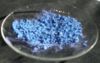 Example: calcium acetate heptahydrate 	 _____________________: pure crystalline form of a compound (no water added)Example: calcium acetate or _______________________________________Hydrate vs Anhydrous FormsAnhydrous cobalt (II) chloride has a characteristic __________ colorCobalt (II) chloride hexahydrate is ____________.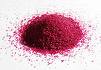 Writing Formulas from Names Identify the ions involvedCriss-cross the charges to write the formulaUse__________________ for polyatomic ionsIdentify the number of waters in a hydrate with a _______ , and a prefixExamples:Magnesium sulfate heptahydrate Cobalt (II) chloride hexahydrate 50 Ways to Name Your CompoundWrite the corresponding name or formula for each of the following.lead(II) sulfide perchloric acid hydrogen fluoride zinc hydroxide hydrobromic acid SF6 (l) *HNO2 (aq) HCl (g) PbCl2 ZnSO4 ammonium carbonate chromium(III) sulfite nickel(II) sulfate hexahydrate hydrosulfuric acid sulfur trioxide *H2CrO4 A12O3 N2O3 *H2SO3 HgO (aq) iron(II) nitride tetraphosphorus decaoxide *copper(I) oxide hypochlorous acid potassium peroxide CuSO3 CO *MgS KClO2 HI (aq) nitrogen trichloride *plumbic carbonate potassium hydrogen sulfite boric acid barium sulfite SnCl2 CaHPO3 (s) H2S (g) Li2O2 Mn(NO2)2 mercuric phosphate sodium hydrogen carbonate copper(I) hydrogen sulfate carbon tetrachloride *ammonium phosphate SO2 (aq) *MgSO4·9H2O HC2H3O2 P2O3 *H3PO3* compounds are COVALENT, use prefixes for naming!Complex IonsMany minerals contain three types of ions. In Arizona and Montana for instance, several minerals of copper are mined, including two forms of copper (II) carbonate hydroxide.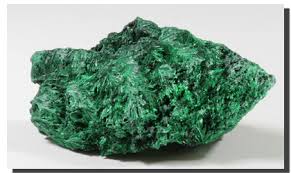 Malachite 2 Cu2+ + CO32- + 2 OH-  Cu2(CO3)(OH)2   4+     +   2-     +   2-     =          0Azurite3 Cu2+ + CO32- + 2 OH-  Cu3(CO3)2(OH)2   6+         4-             2-      =          0   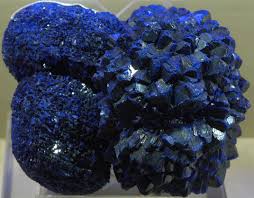 Notice that more than one ratio of the ions results in their charges cancelling. Thus there is more than on epossible compound of three ion combinations. Write a possible  formula for:iron (III) sodium chromatezinc sulfate nitrate 